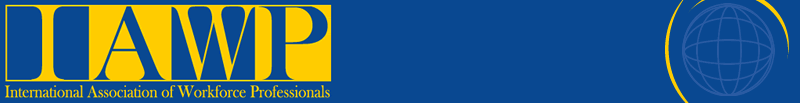 International Association of Workforce Professionals -  ChapterAPPLICATION FOR SCHOLARSHIPS 			             INSTRUCTIONS: The IAWP Oregon Chapter is offering five, $50 scholarships to be awarded to selected IAWP members who apply by March 15, 2014, on the following application form.  The conference is April 11, 2014.  If you are interested in attending the State Educational Conference and would like to apply for one of these $50 scholarships please respond to this notice and return it to Stephanie Stevens, IAWP Oregon Chapter Program Chair, no later than 5:00 p.m., March 15, 2014.**Please note, if you are receiving per diem, received this scholarship in the previous year, or are receiving a scholarship from your local subchapter, you are not eligible to apply for one of these scholarships this year.**Submit your application to:Email:  	Stephanie.J.Stevens@state.or.usPostal Mail: 	Stephanie Stevens, Program ChairIAWP Oregon Chapter875 Union St NE, Rm 107Salem, OR 97311         It is important to understand that these scholarships will be presented to the selected applicants at the conference in Salem.  Members must be willing to pay for all the expenses related to the conference, including lodging and meals, on their own as they will not receive their scholarship, which will be in the form of a check, until after they arrive at the conference.As always, please make sure you have your supervisor’s permission to attend this conference.  Applicants Name: ________________________________ Work Phone: ________________Please describe below why you think you should be awarded one of these scholarships. 